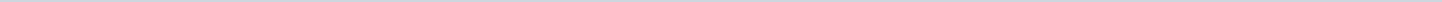 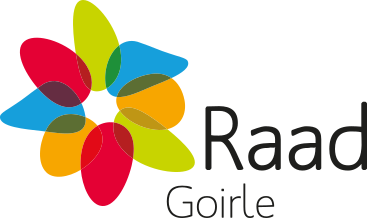 Gemeente GoirleAangemaakt op:Gemeente Goirle28-03-2024 13:38Moties1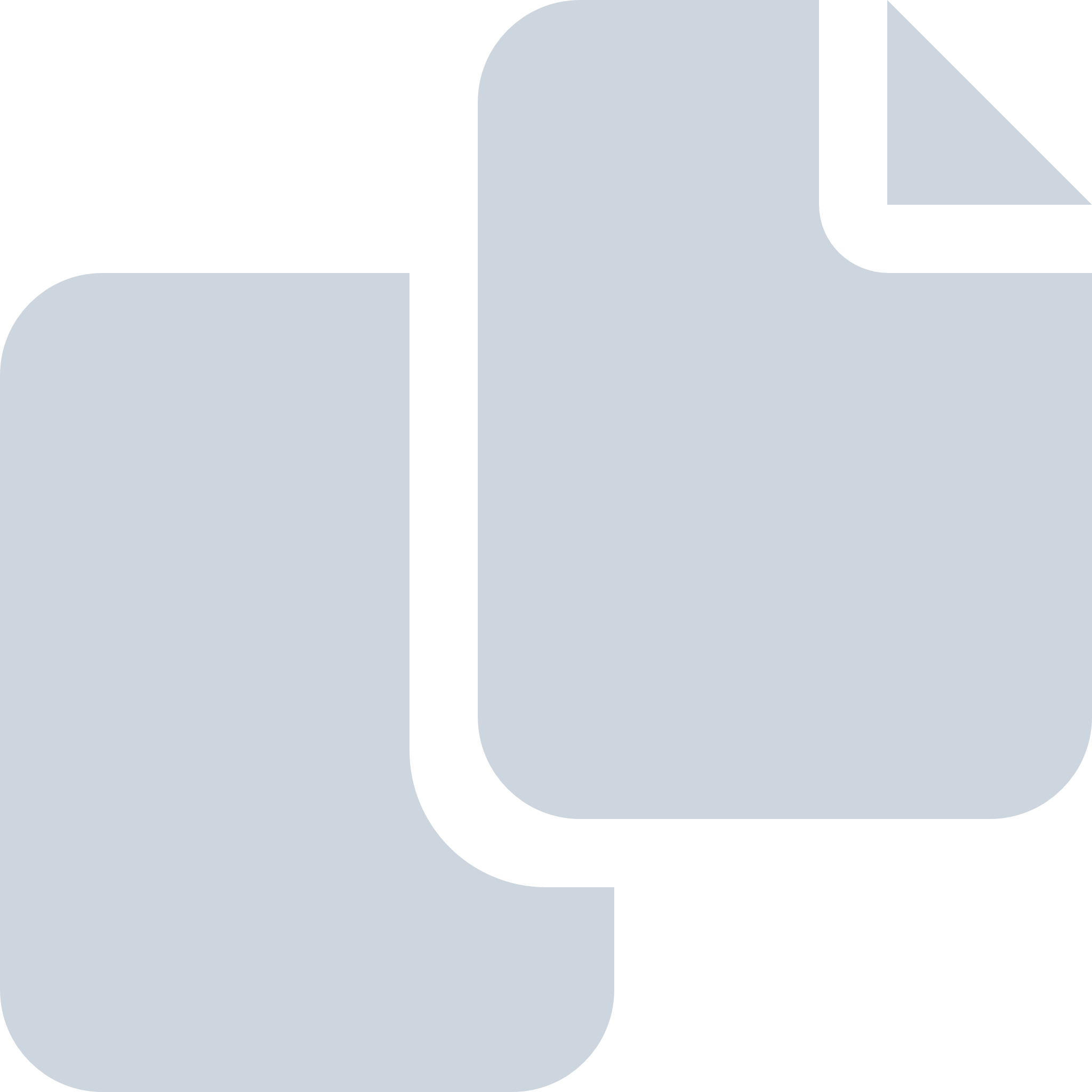 Periode: juni 2012#Naam van documentPub. datumInfo1.Motie 1 Lijst Couwenberg referendum samenwerking; verworpen met 3 stemmen voor, 13 stemmen tegen.19-06-2012PDF,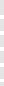 16 Bytes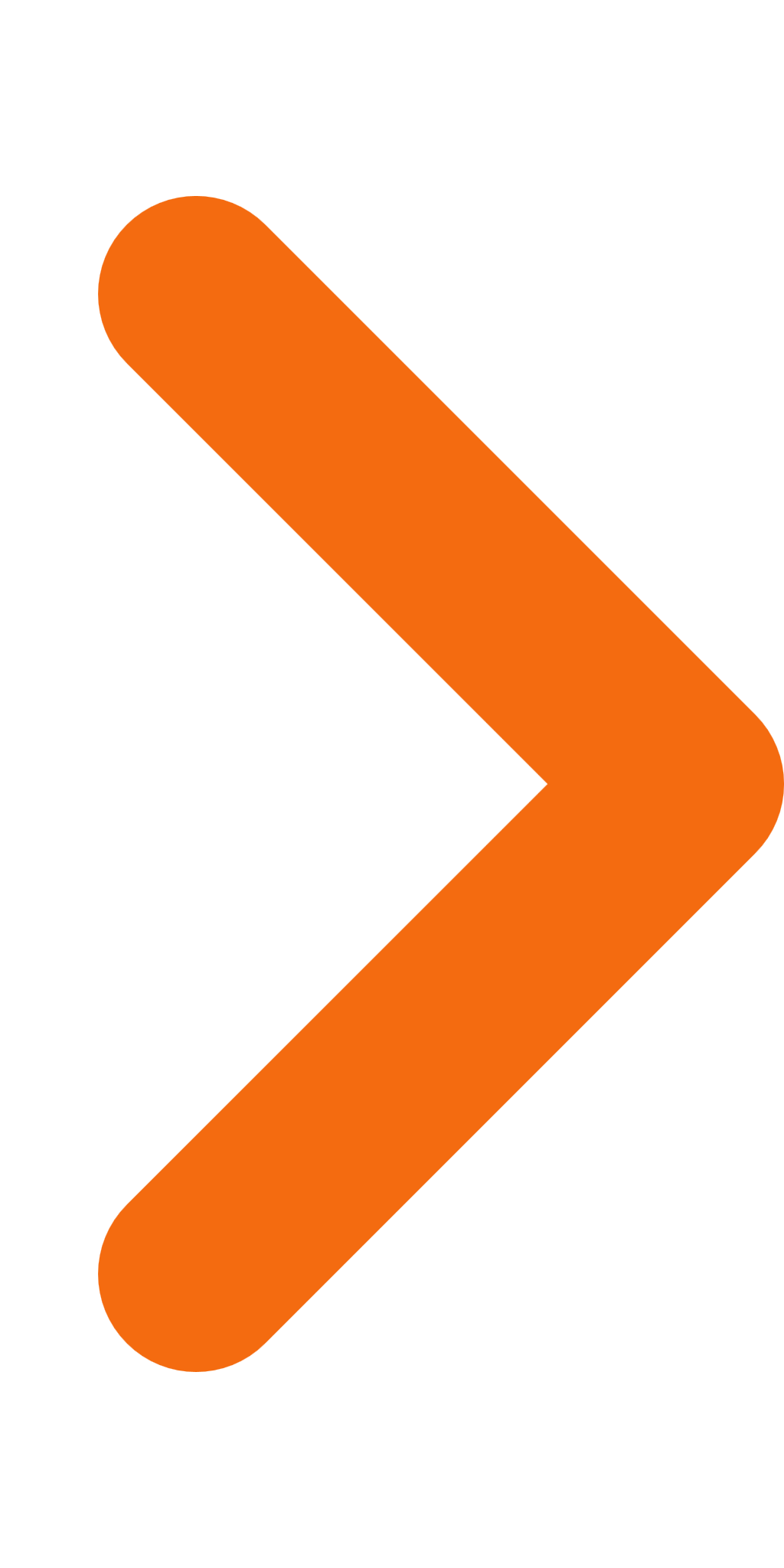 